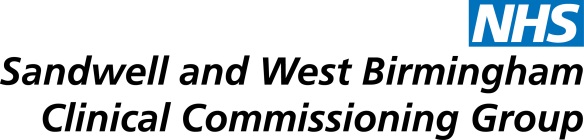 St John’s House FOI team/Corporate CommsSecond FloorEast StreetLeicesterLE1 6NBDate: 22 February 2021FREEDOM OF INFORMATION – DECISION NOTICEDear RequestorFOI Reference Number: 002466I refer to your email of 18 February 2021 requesting information regarding children’s palliative care.I can confirm on behalf of NHS Sandwell and West Birmingham CCG and in accordance with S.1 (1) of the Freedom of Information Act 2000 (FOIA) that we do hold the information that you have requested. A response to each element of your request is detailed below: 
Do you have a children’s palliative care service specification? (Yes/No). If so, please attach a copy to your response to this request.Yes – please see the attached file
Do you have a children’s palliative care service specification which states that infants, children and young people with a life-limiting condition and their parents or carers should have opportunities to be involved in developing an advance care plan? (Yes/No)
Yes – please see page 4 of the attached fileDo you have a children’s palliative care service specification which states that infants, children and young people with a life-limiting condition should have a named medical specialist who leads and coordinates their care? (Yes/No)
Yes – the service specification includes compliance with NICE guidance: End of Life Care for Infants, Children & Young People (www.nice.org.uk/guidance/qs160)   Do you have a children’s palliative care service specification which states that infants, children and young people with a life-limiting condition and their parents or carers should be given information about emotional and psychological support, including how to access it? (Yes/No)
Emotional support is provided, and included as an outcome within the service specificationDo you have a children’s palliative care service specification which states that infants, children and young people with a life-limiting condition should be cared for by a multidisciplinary team that includes members of the specialist paediatric palliative care team? (Yes/No)
Yes – the service specification includes compliance with NICE guidance: End of Life Care for Infants, Children & Young People (www.nice.org.uk/guidance/qs160)   Do you have a children’s palliative care service specification which states that parents or carers of infants, children and young people approaching the end of life should be offered support for grief and loss when their child is nearing the end of their life and after their death? (Yes/No)
Yes – the service specification includes compliance with NICE guidance: End of Life Care for Infants, Children & Young People (www.nice.org.uk/guidance/qs160)   Do you have a children’s palliative care service specification which states that infants, children and young people approaching the end of life and being cared for at home should have 24-hour access to both children's nursing care and advice from a consultant in paediatric palliative care? (Yes/No)
Yes – the service specification includes compliance with NICE guidance: End of Life Care for Infants, Children & Young People (www.nice.org.uk/guidance/qs160Do you have a children’s palliative care service specification which states that infants, children and young people with a life-limiting condition and their families should have access regular short breaks for respite? (Yes/No)
Yes – the service specification includes compliance with NICE guidance: End of Life Care for Infants, Children & Young People (www.nice.org.uk/guidance/qs160)   I hope that this answers your queries with the information we currently hold, but if I can be of any further assistance please do not hesitate to contact me.If you are dissatisfied with the handling of your request, you have the right to ask for an internal review. Internal review requests should be submitted within two months of the date of receipt of the response to your original letter and should be addressed toArden & GEM Commissioning Support Unit (FOI team/Corporate Communications)FOI TEAMagcsu.foi.birminghamccgs@nhs.net If you are not content with the outcome of the review, you may apply directly to the Information Commissioner for a decision. Generally, the ICO cannot make a decision unless you have exhausted the review procedure provided by the CCG. The Information Commissioner can be contacted at: telephone 0303 123 1113, email casework@ico.org.uk https://ico.org.uk/global/contact-us/ Under the terms of the Open Government Licence, you may use and re-use the information provided within this response (not including logos or photographs), free of charge in any format or medium; unless identified as another party’s copyright.http://www.nationalarchives.gov.uk/doc/open-government-licence/version/3/ Yours faithfullySenior FOI Officer, Arden & GEM CSU On behalf of NHS Sandwell and West Birmingham CCG